BUDŻET OBYWATELSKI GMINY DEBRZNOCZĘŚĆ 1: DANE WNIOSKODAWCYNazwa organizacji/imię i nazwisko inicjatora projektuAdresTelefonE-mailCZĘŚĆ 2: DANE PROJETUTytuł projektuStreszczenie (max 1000 znaków)Opis projektuMiejsce realizacji projektuBudżet projektuCZĘŚĆ 3: WYKAZ OSÓB POPIERAJĄCYCH WNIOSEKZgłaszając lub popierając wniosek wyrażam zgodę na przetwarzanie i wykorzystywanie moich danych osobowych wyłącznie na potrzeby projektu budżetu obywatelskiego w Gminie Debrzno, realizowanego przez Urząd Miejski w Debrznie. Wiem, że podanie danych jest dobrowolne oraz że mam prawo kontroli przetwarzania danych, które mnie dotyczą, prawo dostępu do treści swoich danych i ich poprawiania.Oświadczam i przyjmuję do wiadomości, że:administratorem tak zebranych danych jest Burmistrz Debrznaoświadczam, że zapoznałem/łam się z treścią klauzuli informacyjnej dostępnej na stronie www.bip.debrzno.pl oraz, że zostałam/em poinformowana/y o prawie dostępu do moich danych osobowych, ich sprostowania, przenoszenia, usunięcia lub ograniczenia przetwarzania,dane osobowe będą przetwarzane wyłącznie na potrzeby projektu budżetu obywatelskiego w Gminie Debrzno,wyrażam zgodę na publikację mojego imienia i nazwiska jako autora projektu w materiałach promocyjno-informacyjnych dotyczących Budżetu Obywatelskiego przygotowanych przez Urząd Miejski w Debrznie,wiem, że moja zgoda może być przeze mnie odwołana w każdym czasie.Data:Czytelny podpis wnioskodawcy:UWAGA:     Wypełniony formularz zgłoszeniowy należy złożyć (osobiście lub listownie) w wersji pisemnej w Urzędzie Miejskim w Debrznie,Załącznik nr 1 do Regulaminu budżetu obywatelskiego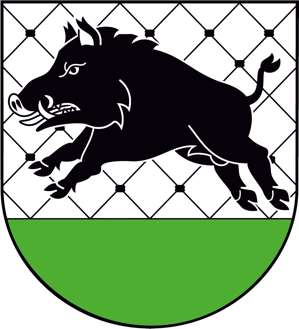 Miejsce na pieczęć potwierdzającą datę wpływu do Urzędu MiejskiegoLp.Nazwa propozycjiKwota (PLN)123Wnioskowana kwota:Wnioskowana kwota:Lp.Imię i nazwiskoAdresPodpis1.2.3.4.5.6.7.8.